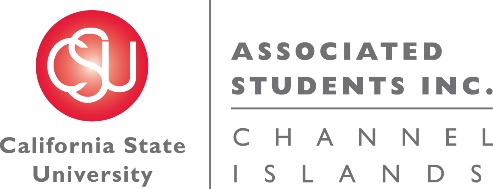 NOTICE OF MEETING OF THE BOARD OF DIRECTORS OF ASSOCIATED STUDENTS OF CSU CHANNEL ISLANDS, INC.NOTICE IS HEREBY GIVEN, to the general public and to all of the Board of Directors of Associated Students of CSU Channel Islands, Inc., a California nonprofit public benefit corporation, that:A meeting of the Board of Directors was held on Wednesday, May 25, 2016 at 7:40 a.m., pursuant to Education Code Section 89921 et seq., at California State University Channel Islands, Student Union Conference Room, located at One University Drive, Camarillo, CA 93012, to consider and act upon the following matters:Call to Order: Approval of Minutes: NonePublic Forum: 
New Business: Action Item: Audit Firm PROPOSAL (M. Jarnagin):Announcements:
Adjournment:Next ASI Board Meeting is not yet scheduled.Minutes respectfully submitted by Annie Block-Weiss.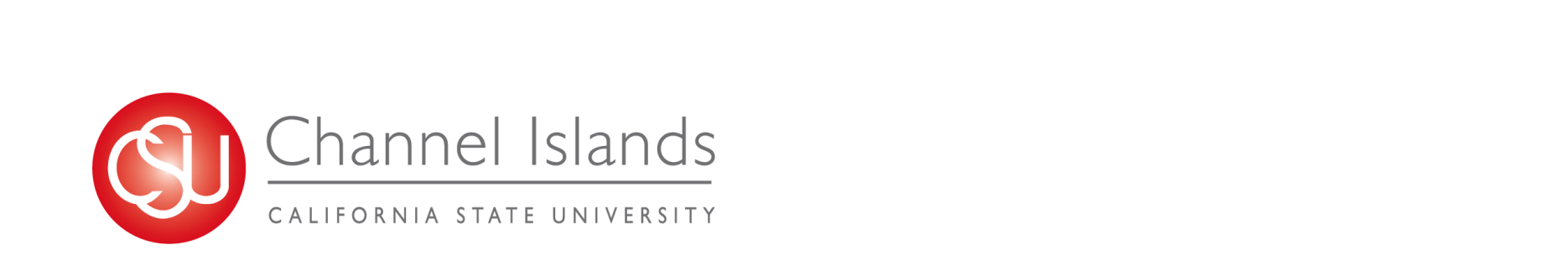 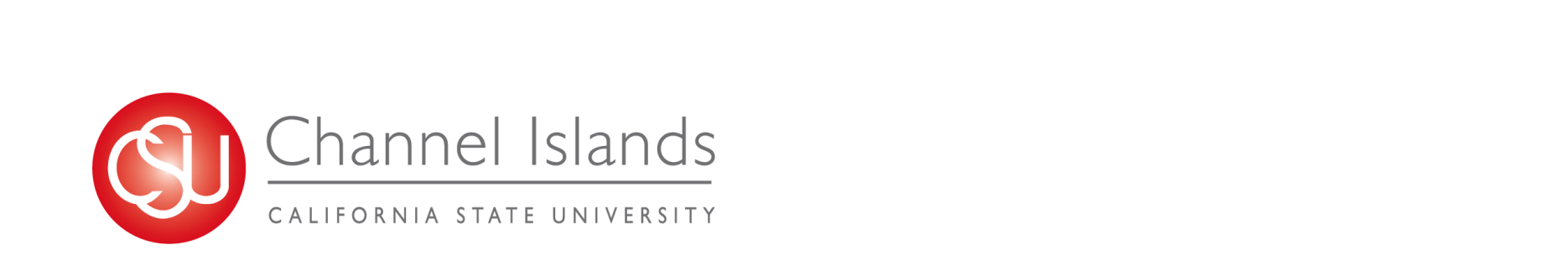 Associated Students of California State University Channel Islands, Inc.Authorization to Retain Independent Auditor May 25, 2016Presentation ByMissy JarnaginAssociate Vice PresidentFinancial Services
SummaryThis item requests approval from Associated Students of California State University Channel Islands, Inc. (“ASI”) to retain the services of an independent auditor for the purposes of overseeing the annual financial audit.  BackgroundEvery three to five years the Request for Proposal (RFP) process is utilized to retain the services of an independent auditor to conduct the annual financial audit of ASI.  Proposals were received by two firms and reviewed by CI staff for completeness and overall service to the 5 entities requiring an independent financial audit.  The recommended firm has submitted a not to exceed fee of $16,500.RecommendationThe following resolution is presented for approval:RESOLVED, by ASI Board of Directors, that CI staff execute the necessary agreements to retain Vasin, Heyn & Company to conduct the annual financial independent audit. 